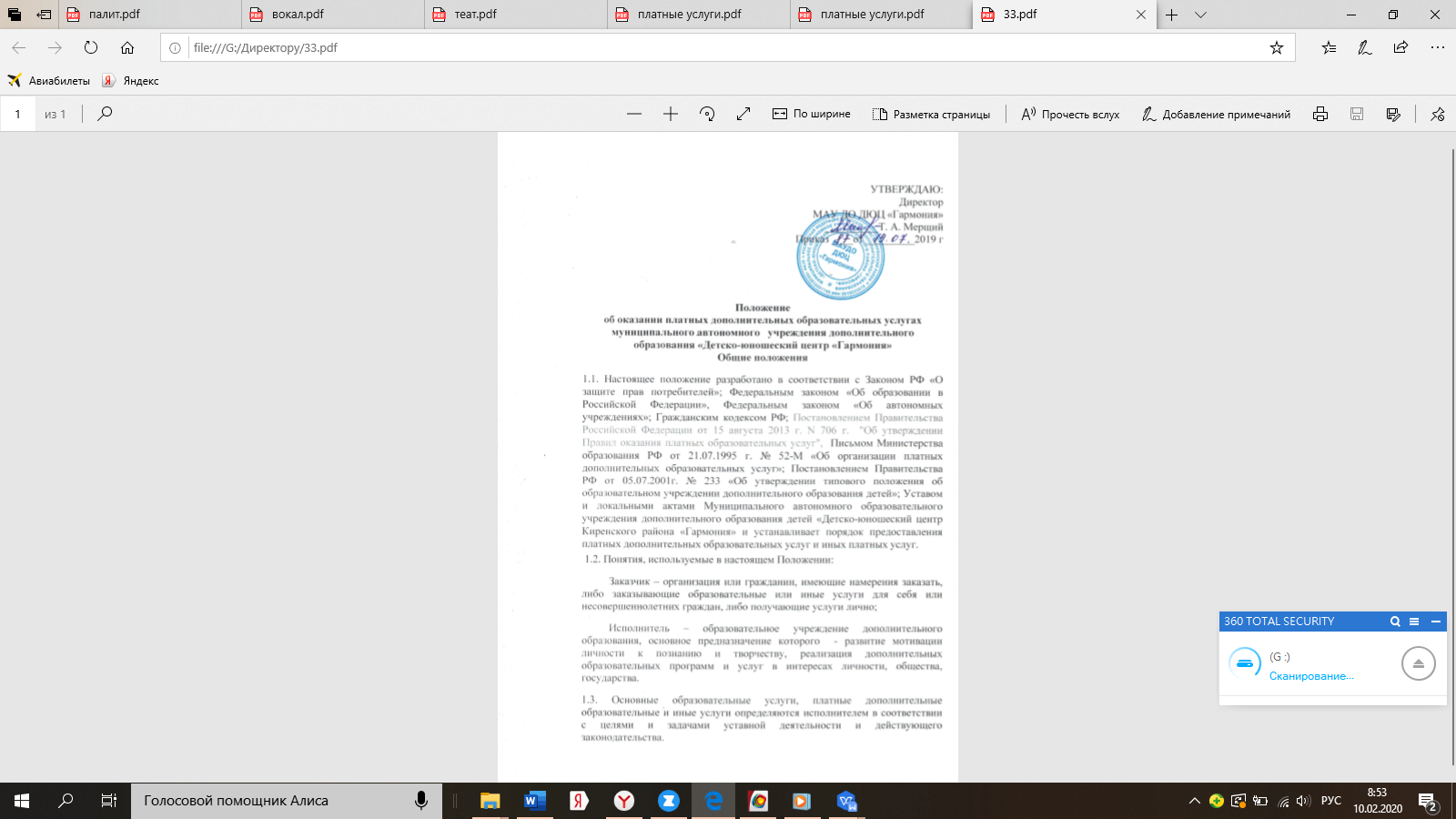 1.4. Общие принципы финансирования по организации образовательных услуг в системе дополнительного образования, нормативов финансирования образования обучающихся, их платность или бесплатность определяется Наблюдательным советом образовательного учреждения.1.4.1. Цена образовательных  и иных услуг, оказываемых исполнителем за основную плату по договору, определяется исходя из принципа обеспечения доступности дополнительных образовательных услуг, в сфере дополнительного образования.	Заказчик – оплачивает образовательную программу в целом с учетом с учетом лишь частичного покрытия затрат учредителя на организацию учебного процесса.1.4.2.   Исполнитель имеет право только с согласия потребителя оказывать платные дополнительные образовательные услуги за рамками, утвержденного основного учебного плана и в соответствии с перечнем таких услуг, отраженных в уставе. Отказ заказчика от предлагаемых дополнительных платных образовательных услуг не может быть причиной уменьшения объема предоставляемых ему основных образовательных услуг в соответствии со статусом учреждения.1.4.3. Платные дополнительные образовательные услуги не могут быть оказаны вместо образовательной деятельности, финансируемой полностью или частично из бюджета муниципального образования.1.4.4. К платным образовательным услугам, как отдельные элементы образовательного процесса, предоставляемые исполнителем, не относятся: снижение установленной наполняемости групп, реализация типовых или авторских, инновационных программ в соответствии со статусом исполнителя, индивидуальные, групповые занятия, предмет по выбору за счет часов, отведенных в основном учебном плане учреждения.1.4.5. К платным образовательным услугам, предоставляемым исполнителем, относятся:- обучение детей 6 – 8 лет по дополнительным образовательным программам художественной направленности, естественнонаучной направленности, физкультурно – спортивной направленности, научно-технической направленности, туристко-краеведческой направленности;- создание студий, групп, школ, факультативов для взрослых.1.5. Право ведения образовательной деятельности и льготы, предоставляемые законодательством Российской Федерации, возникают у исполнителя с момента выдачи ему лицензии (разрешения).1.6. Положение является основанием для составления сметы доходов и расходов по средствам, полученным от предоставления платных дополнительных образовательных услуг, а также для расчета стоимости оказываемых услуг.1.7. Тарифы на платные дополнительные образовательные услуги рассчитываются на основе экономически обоснованных затрат с учетом возможности развития и совершенствования образовательного процесса.1.8. Изменения и дополнения в настоящее Положение вносятся учреждением по мере необходимости, по согласованию с главным распорядителем бюджетных средств.2. Цели и задачи2.1. Целью оказания платных образовательных услуг является более полная и качественная реализация образовательных программ в сфере музыкального, спортивного, естественнонаучного и художественного дополнительного образования.2.2. Задачами оказания платных образовательных услуг являются:2.2.1. Обеспечение и оснащение образовательного процесса на современном уровне.2.2.2. Оборудование помещений в соответствии с требованиями и нормами, предъявляемыми к данному типу образовательных учреждений.2.2.3. Повышение квалификации и обновление учебных образовательных программ, с целью развития инновационной образовательной деятельности.2.2.4. Всестороннее удовлетворение потребностей населения в области физической культуры и спорта, организация досуга, улучшение качества услуг, привлечение дополнительных финансовых средств для обеспечения развития и совершенствования услуг, расширение материально-технической базы.3. Доходы от оказания платных услуг3.1. Доходы Муниципального автономного образовательного учреждения дополнительного образования «Детско-юношеский центр Киренского района «Гармония» от оказания платных услуг в полном объеме учитываются в плане финансово-хозяйственной деятельности.3.2. Расходование средств от платных  образовательных услуг включаются осуществляется в соответствии с планом финансово-хозяйственной деятельности.3.3. В расходы по платным образовательным услугам включаются прямые затраты по данным услугам.3.4. Платная образовательная деятельность не рассматривается как предпринимательская, так как весь доход направляется на возмещение затрат по обеспечению образовательного процесса, его развитие и совершенствование, а так же организацию остальных направлений образовательной деятельности учреждения.3.5. Оплата образовательных услуг исполнителя, оговаривается и оформляется договором между исполнителем и заказчиком.3.6. Учет платных услуг ведется в соответствии с инструкцией по бухгалтерскому учету в учреждениях и организациях, состоящих на бюджете, и инструкцией по применению плана счетов бухгалтерского учета автономных учреждений.3.7. Исполнитель обязан информировать заказчика и учредителя о расходовании полученных средств от оказания платных образовательных услуг.3.8. Поступление средств из других финансовых источников не является основанием для уменьшения размера бюджетных ассигнований образовательного учреждения.4. Порядок оказания платных образовательных услуг4.1. Перечень платных услуг, предоставляемых учреждением дополнительного образования, рассматривается и утверждается Наблюдательным советом.4.2. Исполнитель по требованию заказчика до заключения договора на оказание платных услуг обязан предоставить для ознакомления заказчику следующие документы:- Устав муниципального образовательного учреждения;- лицензию на осуществление образовательной деятельности и другие документы, регламентирующие организацию образовательного процесса;- контактную информацию об учредителе;- образцы договоров об оказании платных услуг, в том числе дополнительного характера;- основные  и дополнительные образовательные программы, стоимость образовательных услуг, по которым включается в основную плату по договору;- дополнительные образовательные программы, специальные курсы и другие дополнительные образовательные услуги, оказываемые за плату  только с согласия заказчика;- перечень категорий заказчиков, имеющих право на получение льгот, а также перечень льгот, предоставляемых при оказании платных образовательных, в том числе платных дополнительных образовательных услуг в соответствии с действующим законодательством и местными нормативными актами.4.3. Исполнитель заключает договор с Заказчиком на основании Устава учреждения дополнительного образования, в 2-х экземплярах по одному для каждой из сторон.4.4. Договором предусматривается характер оказываемых услуг, срок действия договора, размер и условия оплаты и иные условия его исполнителя.4.5. На основании заключенных договоров издается приказ об организации работы учреждения по оказанию платных образовательных услуг, предусматривающий: ставки работников подразделений, занятых   оказанием платных услуг, график их работы, смету затрат на проведение платных дополнительных услуг, учебные планы.4.6. Платные услуги оказываются штатной численностью работников учреждения за пределами основного рабочего времени, либо привлеченными специалистами.4.7. При расчете цен на следующий год могут применяться индексы-дефляторы по отдельным статьям затрат.		Учреждением по каждому виду оказываемых услуг составляется калькуляция, в которой себестоимость услуги подразделяется на следующие элементы:- затраты на оплату труда;- отчисления на социальные нужды;- материальные затраты;- амортизация основных фондов;- прочие затраты.4.8. На основании калькуляции устанавливается стоимость платных образовательных услуг, которая утверждается учредителем.4.9. Муниципальное автономное учреждение дополнительного образования «Детско-юношеский центр Киренского района «Гармония» оказывает платные услуги согласно их перечню и прейскуранту, утвержденным в установленном порядке.4.10. Оплата за предоставленные платные образовательные услуги производится ежемесячно по квитанции через банк на счет исполнителя.	Заказчики платных услуг обязаны оплатить их в порядке и в сроки, которые указаны в договоре, и согласно законодательству Российской Федерации, получить документ, подтверждающий оплату услуг. Моментом оплаты услуг считается дата фактической уплаты средств потребителями платных услуг.4.11. В случае болезни, лечения отпуска родителей оплата производится по факту, зафиксированному в журнале.5. Организация бухгалтерского учета.5.1. Бухгалтерский и статистический учет и отчетность в отношении платных услуг и услуг, оказываемых в рамках бюджетной деятельности, ведутся отдельно.5.2. Денежные средства, получаемые учреждением от оказания платных услуг, аккумулируются на лицевом счете учреждения. План доходов и расходов по приносящей доход деятельности ежегодно представляется Наблюдательному совету на согласование.5.3. Денежные средства, полученные от оказания платных услуг, направляются:- на оплату педагогических работников из числа основных сотрудников и внешних совместителей, а также на доплату за выполнение  организационно-методических и обслуживающих функций административным работникам учреждения (с учетом начислений);- на премирование работников учреждения и выплату материальной помощи;- на оплату коммунальных услуг;- на приобретение услуг, в том числе:на транспортные услуги;на услуги по содержанию имущества;на арендную плату за пользованием имуществом;на услуги связи;на оплату стоимости подписки на периодические, методические и нормативные издания, приобретение литературы по направлениям деятельности учреждения;на приобретение технических средств, учебного, спортивного, сценического оборудования, инвентаря, реквизита, концертных, сценических костюмов;на ремонт помещений (зданий) учреждения, благоустройство прилегающей территории;на оплату стоимости переподготовки сотрудников и руководителей учреждения;на увеличение стоимости  материальных запасов, необходимых для развития учреждения.6. Ответственность исполнителя и заказчика6. Исполнитель оказывает платные образовательные и иные услуги в порядке и в сроки, определенные договором и Уставом муниципального автономного учреждения дополнительного образования «Детско-юношеский центр Киренского района «Гармония».6.1. Исполнитель обязан соблюдать утвержденный им учебный план, годовой календарный учебный график и расписание занятий. Режим работы и занятий устанавливается исполнителем.6.2. За неисполнение или ненадлежащее исполнение обязательств по договору, исполнитель и потребитель несут ответственность в соответствии с действующим законодательством Российской Федерации.6.3. При обнаружении недостатков оказанных услуг, в том числе оказания их не в полном объеме и не в установленные сроки в соответствии с договором, заказчик вправе по своему выбору потребовать:- безвозмездного оказания образовательных услуг, в том числе оказания их в полном объеме, предусмотренном договором;- соответствующего уменьшения их стоимости;- назначить исполнителю новый срок исполнения обязательств;-потребовать возмещения понесенных убытков;-расторгнуть договор.7. Заключительные положения7.1. Все приложения к настоящему положению являются его неотъемлемой частью.7.2. Изменения и дополнения в положение исполняются в письменном виде и являются неотъемлемой частью настоящего положения.7.3. Контроль над соблюдением действующего законодательства в части организации платных услуг, в том числе дополнительных образовательных услуг в системе дополнительного образования детей осуществляет Наблюдательный совет.7.4. Настоящее положение вступает в силу со дня его утверждения и распространяется на отношения, возникшие 01 сентября 2019  года.